İlgili Makama, Yükseköğrenimleri sırasında isteğe bağlı/zorunlu staja tabi tutulan öğrenciler hakkında iş kazası ve meslek hastalığı sigortası uygulanır.  5510 Sayılı yasa gereği bu öğrencilerimizin sigorta primleri Bursa Teknik Üniversitesi tarafından ödenmektedir. AÇIKLAMALAR:1-Bölüm Staj Komisyonunun onayladığı 3 adet form ve nüfus cüzdanı fotokopisi ile birlikte staj başlangıç tarihinden en az 15 gün önce SGK girişinin yapılması için Rektörlük Öğrenci İşleri Daire Başkanlığı staj bürosuna başvuru yapılmalıdır. 2- SGK sigorta girişi yapıldıktan sonra Staj Bilgi Formu ile SGK Sigorta Giriş belgesinin birer nüshasının staj yapılacak yere, birer nüshasını Bölüm Staj Komisyonuna teslim edilmesi gerekir.Mühendislik ve Doğa Bilimleri Fakültesi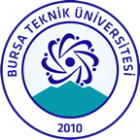 (S2)Staj Bilgi FormuMimar Sinan Mahallesi Mimar Sinan Bulvarı Eflak Caddesi No:177 16310 Yıldırım/BURSATel: +90 (224) 300 32 38 – Faks: +90 (224) 300 32 39oidb@btu.edu.tr –  http://oidb.btu.edu.trFOTOĞRAF(Fotoğraf yapıştırdıktan sonra Evrak Kayıt Bürosundan onaylatınız)ÖĞRENCİNİNÖĞRENCİNİNÖĞRENCİNİNÖĞRENCİNİNÖĞRENCİNİNÖĞRENCİNİNÖĞRENCİNİNAdı SoyadıNumarasıNumarasıBölümüTelefon NumarasıTelefon NumarasıElektronik Posta Adresiİletişim AdresiSTAJ YAPILACAK YERİNSTAJ YAPILACAK YERİNSTAJ YAPILACAK YERİNSTAJ YAPILACAK YERİNSTAJ YAPILACAK YERİNSTAJ YAPILACAK YERİNSTAJ YAPILACAK YERİNAdıAdresiFaaliyet AlanıTelefon NumarasıFaks NumarasıFaks NumarasıElektronik Posta Adresiİnternet Adresiİnternet AdresiSTAJ YERİ YETKİLİSİNİNSTAJ YERİ YETKİLİSİNİNSTAJ YERİ YETKİLİSİNİNSTAJ YERİ YETKİLİSİNİNSTAJ YERİ YETKİLİSİNİNSTAJ YERİ YETKİLİSİNİNSTAJ YERİ YETKİLİSİNİNAdı SoyadıKurumumuzda /İşletmemizde staj yapması UYGUNDURKurumumuzda /İşletmemizde staj yapması UYGUNDURKurumumuzda /İşletmemizde staj yapması UYGUNDURGörevi ve Unvanıİmza / Kaşeİmza / Kaşeİmza / KaşeElektronik Posta Adresiİmza / Kaşeİmza / Kaşeİmza / KaşeTarihİmza / Kaşeİmza / Kaşeİmza / KaşeSTAJ BİLGİLERİSTAJ BİLGİLERİSTAJ BİLGİLERİSTAJ BİLGİLERİSTAJ BİLGİLERİSTAJ BİLGİLERİSTAJ BİLGİLERİDers KoduToplam İş GünüAdı (varsa)….. İş GünüZaman Aralığı__ / __ / 20 __  ve   __ / __ / 20 __ arasında__ / __ / 20 __  ve   __ / __ / 20 __ arasında__ / __ / 20 __  ve   __ / __ / 20 __ arasında__ / __ / 20 __  ve   __ / __ / 20 __ arasında__ / __ / 20 __  ve   __ / __ / 20 __ arasında….. İş GünüÖĞRENCİNİN NÜFUS KAYIT BİLGİLERİ ÖĞRENCİNİN NÜFUS KAYIT BİLGİLERİ ÖĞRENCİNİN NÜFUS KAYIT BİLGİLERİ ÖĞRENCİNİN NÜFUS KAYIT BİLGİLERİ ÖĞRENCİNİN NÜFUS KAYIT BİLGİLERİ ÖĞRENCİNİN NÜFUS KAYIT BİLGİLERİ ÖĞRENCİNİN NÜFUS KAYIT BİLGİLERİ Baba AdıNüfusa Kayıtlı İl Nüfusa Kayıtlı İl Nüfusa Kayıtlı İl Ana AdıNüfusa Kayıtlı İlçeNüfusa Kayıtlı İlçeNüfusa Kayıtlı İlçeDoğum YeriMahalle - KöyMahalle - KöyMahalle - KöyDoğum TarihiCilt/Aile/Sıra No.Cilt/Aile/Sıra No.Cilt/Aile/Sıra No.T.C. Kimlik NumarasıVerildiği YerVerildiği YerVerildiği YerCüzdan Seri NumarasıVeriliş NedeniVeriliş NedeniVeriliş NedeniSGK Numarası (Varsa)Veriliş TarihiVeriliş TarihiVeriliş TarihiÖĞRENCİNİN İMZASIÖĞRENCİNİN İMZASISTAJ KOMİSYONU ONAYISTAJ KOMİSYONU ONAYISTAJ KOMİSYONU ONAYISTAJ KOMİSYONU ONAYIOİDB STAJ BÜROSU ONAYIBelge üzerindeki bilgilerin doğru olduğunu beyan eder, staj işlemlerinin tamamlanması için gereğinin yapılmasını saygılarımla arz ederim.Tarih:Belge üzerindeki bilgilerin doğru olduğunu beyan eder, staj işlemlerinin tamamlanması için gereğinin yapılmasını saygılarımla arz ederim.Tarih:UYGUNDURTarih:UYGUNDURTarih:UYGUNDURTarih:Sosyal Güvenlik Kurumu’na staja başlama giriş işlemi yapılmıştır.Tarih:Sosyal Güvenlik Kurumu’na staja başlama giriş işlemi yapılmıştır.Tarih: